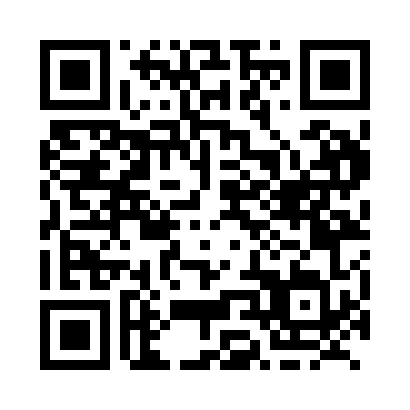 Prayer times for Buckland, Saskatchewan, CanadaMon 1 Jul 2024 - Wed 31 Jul 2024High Latitude Method: Angle Based RulePrayer Calculation Method: Islamic Society of North AmericaAsar Calculation Method: HanafiPrayer times provided by https://www.salahtimes.comDateDayFajrSunriseDhuhrAsrMaghribIsha1Mon2:554:421:086:489:3311:212Tue2:554:431:086:489:3311:203Wed2:564:431:086:479:3311:204Thu2:564:441:086:479:3211:205Fri2:574:451:086:479:3111:206Sat2:574:461:096:479:3111:207Sun2:584:471:096:479:3011:198Mon2:584:481:096:469:2911:199Tue2:594:491:096:469:2811:1910Wed3:004:501:096:459:2811:1811Thu3:004:521:096:459:2711:1812Fri3:014:531:106:459:2611:1713Sat3:024:541:106:449:2511:1714Sun3:024:551:106:449:2411:1715Mon3:034:571:106:439:2211:1616Tue3:044:581:106:429:2111:1517Wed3:044:591:106:429:2011:1518Thu3:055:011:106:419:1911:1419Fri3:065:021:106:409:1811:1420Sat3:075:031:106:409:1611:1321Sun3:075:051:106:399:1511:1222Mon3:085:061:106:389:1311:1223Tue3:095:081:106:379:1211:1124Wed3:105:091:106:379:1111:1025Thu3:105:111:106:369:0911:0926Fri3:115:121:106:359:0711:0927Sat3:125:141:106:349:0611:0828Sun3:135:161:106:339:0411:0729Mon3:135:171:106:329:0211:0630Tue3:145:191:106:319:0111:0531Wed3:155:201:106:308:5911:04